История развития орнамента Слово “орнамент” в переводе с латинского (ornamentum) означает “украшение”. Орнаментом называют узор, построенный на повторе и чередовании составляющих его элементов. Орнамент может быть живописным или скульптурным. Орнамент появился еще в глубокой древности – несколько тысячелетий назад. Древние люди задолго до появления гончарного круга пробовали украшать свои глиняные сосуды рядами вмятин. Таким способом делались первые украшения на предметах. Источником для создания оригинальных композиций для орнамента стала для человека природа. Любуясь природой, человек заметил в ней множество необычных форм и интересных цветовых оттенков, например: плоды и листочки различных растений, узоры на крыльях бабочек и птиц.  Он используется для оформления практически всего, что создано человеком: ковров, платков, элементов украшения одежды, деревянной посуды, подарочных сувениров и др. изделий. При этом рисунки орнаментов создавались, хранились и передавались из поколения в поколение в семье.Принципы построения орнаментаЖизнь человека подчиняется ритму (смена дня и ночи, времен года, сезонные полевые работы, рождение и смерть и т.д.), ритм является её основой. Нарушение ритма, т.е. порядка, в мироздании, по представлениям наших предков, приводит к разрушению и хаосу. РИТМ – чередование чего- либо   в определённой последовательности.Орнамент— это выражение и воплощение ритма. Орнамент состоит из отдельных, обычно повторяющихся мотивов. МОТИВ — часть орнамента, его главный образующий элемент. 
Орнаментальные композиции, в которых мотив повторяется через одинаковые интервалы, называются раппортными. 
РАППОРТ — минимальная и простая по форме площадь, занимаемая мотивом и промежутком до соседнего мотива.ЭЛЕМЕНТАРНАЯ ЯЧЕЙКА - фигура, за счет параллельного переноса которой получается весь орнамент.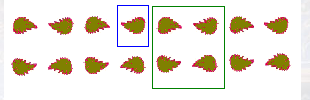 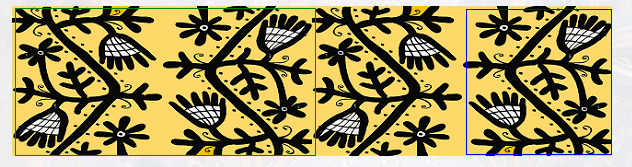 СИММЕТРИЯ – соразмерность, пропорциональность в расположении частей, располагаются по обе стороны от середины центра, мотив располагается по обе стороны оси.По используемым в орнаменте мотивам его делят на:1)геометрические-  изображение строгого чередования   фигур,    геометрической формы (прямые и изогнутые линии, круг, квадрат, овал, треугольник и др.), которые могут заполнить любую поверхность. 2)  природно- растительный-изображение растений: листьев, цветов, плодов, веток и др. природных элементов3) антропоморфный орнамент в качестве мотивов использует мужские и женские стилизованные фигуры или отдельные части тела человека.4) В зооморфном орнаменте возможны как реалистические, так и более условные, стилизованные изображения птиц, зверей и т.д. 5) Смешанный, комбинированный. Изображение в орнаменте  элементов, мотивов из разных орнаментов, наиболее распространённый вид орнаментальной композиции.И т.д.Орнамент в виде лент называют бордюром. Ленточным орнаментом называют узор, вписывающийся в ленту, полосу, ограниченной сверху и снизу. Декоративные  элементы   создают ритмический ряд с открытым односторонним движением.   Орнамент окаймляет поверхность предмета. Мотивы располагаются по прямой линии - полосной. Используя этот вид орнамента, можно придать вещи законченный, устойчивый и выразительный внешний вид. Подобные ленточные узоры очень часто применяются для украшения интерьера и экстерьера зданий, одежды, обуви и т.д. При этом располагаться орнамент может: 
• по центру; 
• по краю; 
• в важных конструктивных местах. В этом случае он служит, прежде всего, для акцентирования на них внимания. 
Также этот декоративный элемент может подчеркнуть или визуально увеличить ширину, длину или высоту предмета.